* Information added on entry into Y6 and then amended at the end of the year.Primary PE Sport Grant Spending Plan Apr’2018- Mar’19Schools must use the funding to make additional and sustainable improvements to the quality of PE and sport they offer.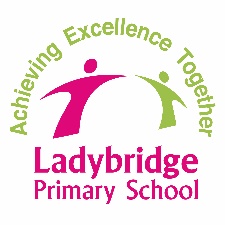 Key achievements to date: (from 2017-18)Areas for further improvement and baseline evidence of need:More girls participate in physical activity.Staff feel more confident and enthused about teaching PEWhole school fitness event successful in encouraging all to participate and see the benefits of sport and physical activity.‘Active English’ programmeRange of extra-curricular sporting clubs?Increase the of Y6 pupils who can swim ( (see % below)Increase the amount of success in competitionsNew SOW to support teachingExplore ‘world records’ for different pieces of equipment.Meeting national curriculum requirements for swimming and water safetyPlease complete all of the below*:What percentage of your current Year 6 cohort swim competently, confidently and proficiently over a distance of at least 25 metres?60%What percentage of your current Year 6 cohort use a range of strokes effectively [for example, front crawl, backstroke and breaststroke]?60%What percentage of your current Year 6 cohort perform safe self-rescue in different water-based situations?52%Schools can choose to use the Primary PE and Sport Premium to provide additional provision for swimming but this must be for activity over and above the national curriculum requirements. Have you used it in this way?Yes Academic Year: 2018/19Academic Year: 2018/19Total fund allocated: £19090Total fund allocated: £19090Date Updated: Oct 2018Date Updated: Oct 2018Date Updated: Oct 2018Date Updated: Oct 2018Date Updated: Oct 2018Date Updated: Oct 2018Date Updated: Oct 2018Date Updated: Oct 2018Key indicator 1: The engagement of all pupils in regular physical activity – Chief Medical Officer guidelines recommend that primary school children undertake at least 30 minutes of physical activity a day in schoolKey indicator 1: The engagement of all pupils in regular physical activity – Chief Medical Officer guidelines recommend that primary school children undertake at least 30 minutes of physical activity a day in schoolKey indicator 1: The engagement of all pupils in regular physical activity – Chief Medical Officer guidelines recommend that primary school children undertake at least 30 minutes of physical activity a day in schoolKey indicator 1: The engagement of all pupils in regular physical activity – Chief Medical Officer guidelines recommend that primary school children undertake at least 30 minutes of physical activity a day in schoolKey indicator 1: The engagement of all pupils in regular physical activity – Chief Medical Officer guidelines recommend that primary school children undertake at least 30 minutes of physical activity a day in schoolKey indicator 1: The engagement of all pupils in regular physical activity – Chief Medical Officer guidelines recommend that primary school children undertake at least 30 minutes of physical activity a day in schoolKey indicator 1: The engagement of all pupils in regular physical activity – Chief Medical Officer guidelines recommend that primary school children undertake at least 30 minutes of physical activity a day in schoolKey indicator 1: The engagement of all pupils in regular physical activity – Chief Medical Officer guidelines recommend that primary school children undertake at least 30 minutes of physical activity a day in schoolKey indicator 1: The engagement of all pupils in regular physical activity – Chief Medical Officer guidelines recommend that primary school children undertake at least 30 minutes of physical activity a day in schoolPercentage of total allocation: 100%Percentage of total allocation: 100%Percentage of total allocation: 100%Percentage of total allocation: 100%Percentage of total allocation: 100%School focus with clarity on intended impact on pupils:School focus with clarity on intended impact on pupils:Actions to achieve:Actions to achieve:Funding allocated:Funding allocated:Evidence and impact:Evidence and impact:Evidence and impact:Evidence and impact:Evidence and impact:Evidence and impact:Sustainability and suggested next steps:Sustainability and suggested next steps:- Introduce the daily mile to get all pupils undertaking at least 15 minutes of additional activity per day.- Introduce the daily mile to get all pupils undertaking at least 15 minutes of additional activity per day.- Identify course for daily mile.- Gather 3 quotes (type of track, route, etc)- Install daily mile track- Identify course for daily mile.- Gather 3 quotes (type of track, route, etc)- Install daily mile track£14000£14000Provide more sporting equipment/ resources to support more physical activity during break and lunchtimes. Including installation of playground trail on the KS1 playground.Provide more sporting equipment/ resources to support more physical activity during break and lunchtimes. Including installation of playground trail on the KS1 playground.- Through pupil voice, the school council will survey, collate and analyse pupils’ views on which equipment to purchase.- Gather 3 quotes for KS1 trail.- Install KS1 play trail- Purchase equipment (including storage).- School council to inform pupils about new equipment and expectations for use.- Through pupil voice, the school council will survey, collate and analyse pupils’ views on which equipment to purchase.- Gather 3 quotes for KS1 trail.- Install KS1 play trail- Purchase equipment (including storage).- School council to inform pupils about new equipment and expectations for use.£6000£300£6000£300Provide more PE equipment/ resources to ensure higher levels of physical activity during PE lessons and sport clubs (less waiting/sharing of equipment/ resources) eg. gymnastic matsProvide more PE equipment/ resources to ensure higher levels of physical activity during PE lessons and sport clubs (less waiting/sharing of equipment/ resources) eg. gymnastic mats- PE leaders to survey staff and pupils.- PE leaders purchase prioritised equipment, and inform staff and pupils once received.- PE leaders to survey staff and pupils.- PE leaders purchase prioritised equipment, and inform staff and pupils once received.£1000£1000Key indicator 2: The profile of PE and sport being raised across the school as a tool for whole school improvementKey indicator 2: The profile of PE and sport being raised across the school as a tool for whole school improvementKey indicator 2: The profile of PE and sport being raised across the school as a tool for whole school improvementKey indicator 2: The profile of PE and sport being raised across the school as a tool for whole school improvementKey indicator 2: The profile of PE and sport being raised across the school as a tool for whole school improvementKey indicator 2: The profile of PE and sport being raised across the school as a tool for whole school improvementKey indicator 2: The profile of PE and sport being raised across the school as a tool for whole school improvementKey indicator 2: The profile of PE and sport being raised across the school as a tool for whole school improvementKey indicator 2: The profile of PE and sport being raised across the school as a tool for whole school improvementKey indicator 2: The profile of PE and sport being raised across the school as a tool for whole school improvementKey indicator 2: The profile of PE and sport being raised across the school as a tool for whole school improvementPercentage of total allocation: 3%Percentage of total allocation: 3%Percentage of total allocation: 3%School focus with clarity on intended impact on pupils:School focus with clarity on intended impact on pupils:Actions to achieve:Actions to achieve:Funding allocated:Funding allocated:Evidence and impact:Evidence and impact:Evidence and impact:Evidence and impact:Evidence and impact:Evidence and impact:Sustainability and suggested next steps:Sustainability and suggested next steps:Sporting notice board (outside the ICT suite), accessible by all pupils, showcasing sporting successes and events.Sporting notice board (outside the ICT suite), accessible by all pupils, showcasing sporting successes and events.- Re-launch/reiterate noticeboard and purpose.- PE leaders to populate (and update) board.- Embed the Ladybridge Sports Cup (a series of in-school competitions).- Re-launch/reiterate noticeboard and purpose.- PE leaders to populate (and update) board.- Embed the Ladybridge Sports Cup (a series of in-school competitions).£50£50Role models (sport-related) to visit and speak with pupils to inspire them to participate in sport and promote engagement/love of sport.Role models (sport-related) to visit and speak with pupils to inspire them to participate in sport and promote engagement/love of sport.- Extreme Mountain Bike Show (anti-bullying)- Extreme Mountain Bike Show (anti-bullying)£600£600Key indicator 3: Increased confidence, knowledge and skills of all staff in teaching PE and sportKey indicator 3: Increased confidence, knowledge and skills of all staff in teaching PE and sportKey indicator 3: Increased confidence, knowledge and skills of all staff in teaching PE and sportKey indicator 3: Increased confidence, knowledge and skills of all staff in teaching PE and sportKey indicator 3: Increased confidence, knowledge and skills of all staff in teaching PE and sportKey indicator 3: Increased confidence, knowledge and skills of all staff in teaching PE and sportKey indicator 3: Increased confidence, knowledge and skills of all staff in teaching PE and sportKey indicator 3: Increased confidence, knowledge and skills of all staff in teaching PE and sportKey indicator 3: Increased confidence, knowledge and skills of all staff in teaching PE and sportPercentage of total allocation: 2%Percentage of total allocation: 2%Percentage of total allocation: 2%Percentage of total allocation: 2%Percentage of total allocation: 2%School focus with clarity on intended impact on pupils:School focus with clarity on intended impact on pupils:Actions to achieve:Actions to achieve:Fundingallocated:Fundingallocated:Evidence and impact:Evidence and impact:Evidence and impact:Evidence and impact:Evidence and impact:Evidence and impact:Sustainability and suggested next steps:Sustainability and suggested next steps:In order to improve progress and achievement of all pupils, the focus is on continuing to support staff in their planning, delivery and evaluation of PE In order to improve progress and achievement of all pupils, the focus is on continuing to support staff in their planning, delivery and evaluation of PE - Baseline pupils.- Explore different SOW, alongside curriculum review, to ensure appropriate progression of skills and easily understood and followed by non-PE specialists.- Purchase new SOW , if appropriate.- Provide staff with information; PE leaders to monitor and gather feedback- Baseline pupils.- Explore different SOW, alongside curriculum review, to ensure appropriate progression of skills and easily understood and followed by non-PE specialists.- Purchase new SOW , if appropriate.- Provide staff with information; PE leaders to monitor and gather feedback£400£400Key indicator 4: Broader experience of a range of sports and activities offered to all pupilsKey indicator 4: Broader experience of a range of sports and activities offered to all pupilsKey indicator 4: Broader experience of a range of sports and activities offered to all pupilsKey indicator 4: Broader experience of a range of sports and activities offered to all pupilsKey indicator 4: Broader experience of a range of sports and activities offered to all pupilsKey indicator 4: Broader experience of a range of sports and activities offered to all pupilsKey indicator 4: Broader experience of a range of sports and activities offered to all pupilsPercentage of total allocation: 8%Percentage of total allocation: 8%Percentage of total allocation: 8%Percentage of total allocation: 8%Percentage of total allocation: 8%Percentage of total allocation: 8%Percentage of total allocation: 8%School focus with clarity on intended impact on pupils:School focus with clarity on intended impact on pupils:Actions to achieve:Actions to achieve:Fundingallocated:Fundingallocated:Evidence and impact:Evidence and impact:Evidence and impact:Evidence and impact:Evidence and impact:Evidence and impact:Sustainability and suggested next steps:Sustainability and suggested next steps:Continue to offer a wide range of activities both within and outside the curriculum in order to provide pupils with a broad range of physical activity experiences.Continue to offer a wide range of activities both within and outside the curriculum in order to provide pupils with a broad range of physical activity experiences.- Undertake a pupil survey.- Explore opportunities for more PE/sport-related links with the revised curriculum, so that each year group have a specific activity.- Be open to ‘new’ ideas/providers that contact school.- Undertake a pupil survey.- Explore opportunities for more PE/sport-related links with the revised curriculum, so that each year group have a specific activity.- Be open to ‘new’ ideas/providers that contact school.£1500£1500Y6 took part in bikeability (date?)Y4 took part in rugby (18hrs) from Bolton Rugby coaches… (date)Y2 African dance workshop (Oct 18) – performed to pupils and parentsY6 Boxercise (Nov 18)All Fencing taster (Jan 19)Y3 Extra swimming lessons – when???3 more staff involved in running extra-curricular activities, and resources are available on KEYPE.Staff led summer???clubs include netball, football, rounders, dance, mindfulness and yoga.Y6 took part in bikeability (date?)Y4 took part in rugby (18hrs) from Bolton Rugby coaches… (date)Y2 African dance workshop (Oct 18) – performed to pupils and parentsY6 Boxercise (Nov 18)All Fencing taster (Jan 19)Y3 Extra swimming lessons – when???3 more staff involved in running extra-curricular activities, and resources are available on KEYPE.Staff led summer???clubs include netball, football, rounders, dance, mindfulness and yoga.Y6 took part in bikeability (date?)Y4 took part in rugby (18hrs) from Bolton Rugby coaches… (date)Y2 African dance workshop (Oct 18) – performed to pupils and parentsY6 Boxercise (Nov 18)All Fencing taster (Jan 19)Y3 Extra swimming lessons – when???3 more staff involved in running extra-curricular activities, and resources are available on KEYPE.Staff led summer???clubs include netball, football, rounders, dance, mindfulness and yoga.Y6 took part in bikeability (date?)Y4 took part in rugby (18hrs) from Bolton Rugby coaches… (date)Y2 African dance workshop (Oct 18) – performed to pupils and parentsY6 Boxercise (Nov 18)All Fencing taster (Jan 19)Y3 Extra swimming lessons – when???3 more staff involved in running extra-curricular activities, and resources are available on KEYPE.Staff led summer???clubs include netball, football, rounders, dance, mindfulness and yoga.Y6 took part in bikeability (date?)Y4 took part in rugby (18hrs) from Bolton Rugby coaches… (date)Y2 African dance workshop (Oct 18) – performed to pupils and parentsY6 Boxercise (Nov 18)All Fencing taster (Jan 19)Y3 Extra swimming lessons – when???3 more staff involved in running extra-curricular activities, and resources are available on KEYPE.Staff led summer???clubs include netball, football, rounders, dance, mindfulness and yoga.Y6 took part in bikeability (date?)Y4 took part in rugby (18hrs) from Bolton Rugby coaches… (date)Y2 African dance workshop (Oct 18) – performed to pupils and parentsY6 Boxercise (Nov 18)All Fencing taster (Jan 19)Y3 Extra swimming lessons – when???3 more staff involved in running extra-curricular activities, and resources are available on KEYPE.Staff led summer???clubs include netball, football, rounders, dance, mindfulness and yoga.Key indicator 5: Increased participation in competitive sport                                                                                                              Percentage of total allocation: 1%Key indicator 5: Increased participation in competitive sport                                                                                                              Percentage of total allocation: 1%Key indicator 5: Increased participation in competitive sport                                                                                                              Percentage of total allocation: 1%Key indicator 5: Increased participation in competitive sport                                                                                                              Percentage of total allocation: 1%Key indicator 5: Increased participation in competitive sport                                                                                                              Percentage of total allocation: 1%Key indicator 5: Increased participation in competitive sport                                                                                                              Percentage of total allocation: 1%Key indicator 5: Increased participation in competitive sport                                                                                                              Percentage of total allocation: 1%Key indicator 5: Increased participation in competitive sport                                                                                                              Percentage of total allocation: 1%Key indicator 5: Increased participation in competitive sport                                                                                                              Percentage of total allocation: 1%Key indicator 5: Increased participation in competitive sport                                                                                                              Percentage of total allocation: 1%Key indicator 5: Increased participation in competitive sport                                                                                                              Percentage of total allocation: 1%Key indicator 5: Increased participation in competitive sport                                                                                                              Percentage of total allocation: 1%Key indicator 5: Increased participation in competitive sport                                                                                                              Percentage of total allocation: 1%Key indicator 5: Increased participation in competitive sport                                                                                                              Percentage of total allocation: 1%School focus with clarity on intended impact on pupils:School focus with clarity on intended impact on pupils:Actions to achieve:Actions to achieve:Fundingallocated:Fundingallocated:Evidence and impact:Evidence and impact:Evidence and impact:Evidence and impact:Evidence and impact:Evidence and impact:Sustainability and suggested next steps:Sustainability and suggested next steps:Provide additional competitive sports (in addition to those provided by school staff), prioritising those identified from pupil survey/parents views. In order that we increase the number of pupils participating in competitive sport.Provide additional competitive sports (in addition to those provided by school staff), prioritising those identified from pupil survey/parents views. In order that we increase the number of pupils participating in competitive sport.- Contact local sports providers (linked to school priorities)- Participate in more local competitions.- Inform parents/pupils about clubs, and prepare registers.- Source and purchase sports motivational stickers/rewards - PE leader to monitor the quality of provision and impact.- Contact local sports providers (linked to school priorities)- Participate in more local competitions.- Inform parents/pupils about clubs, and prepare registers.- Source and purchase sports motivational stickers/rewards - PE leader to monitor the quality of provision and impact.£100£100Participated in Y5/6 6 a-aside competition in July and Y5 team won itParticipated in the local swimming gala, and our Y5 team won it.School football team competed in fixtures against local schools in Summer 2.Y3-6 Rounders tournament in July.Futsal tournament (Y6 ) – Jan 19 – won itParticipated in Y5/6 6 a-aside competition in July and Y5 team won itParticipated in the local swimming gala, and our Y5 team won it.School football team competed in fixtures against local schools in Summer 2.Y3-6 Rounders tournament in July.Futsal tournament (Y6 ) – Jan 19 – won itParticipated in Y5/6 6 a-aside competition in July and Y5 team won itParticipated in the local swimming gala, and our Y5 team won it.School football team competed in fixtures against local schools in Summer 2.Y3-6 Rounders tournament in July.Futsal tournament (Y6 ) – Jan 19 – won itParticipated in Y5/6 6 a-aside competition in July and Y5 team won itParticipated in the local swimming gala, and our Y5 team won it.School football team competed in fixtures against local schools in Summer 2.Y3-6 Rounders tournament in July.Futsal tournament (Y6 ) – Jan 19 – won itParticipated in Y5/6 6 a-aside competition in July and Y5 team won itParticipated in the local swimming gala, and our Y5 team won it.School football team competed in fixtures against local schools in Summer 2.Y3-6 Rounders tournament in July.Futsal tournament (Y6 ) – Jan 19 – won itParticipated in Y5/6 6 a-aside competition in July and Y5 team won itParticipated in the local swimming gala, and our Y5 team won it.School football team competed in fixtures against local schools in Summer 2.Y3-6 Rounders tournament in July.Futsal tournament (Y6 ) – Jan 19 – won itAdditional indicator: Additional swimming                                                                                                                                             Percentage of total allocation: 8%Additional indicator: Additional swimming                                                                                                                                             Percentage of total allocation: 8%Additional indicator: Additional swimming                                                                                                                                             Percentage of total allocation: 8%Additional indicator: Additional swimming                                                                                                                                             Percentage of total allocation: 8%Additional indicator: Additional swimming                                                                                                                                             Percentage of total allocation: 8%Additional indicator: Additional swimming                                                                                                                                             Percentage of total allocation: 8%Additional indicator: Additional swimming                                                                                                                                             Percentage of total allocation: 8%Additional indicator: Additional swimming                                                                                                                                             Percentage of total allocation: 8%Additional indicator: Additional swimming                                                                                                                                             Percentage of total allocation: 8%Additional indicator: Additional swimming                                                                                                                                             Percentage of total allocation: 8%Additional indicator: Additional swimming                                                                                                                                             Percentage of total allocation: 8%Additional indicator: Additional swimming                                                                                                                                             Percentage of total allocation: 8%Additional indicator: Additional swimming                                                                                                                                             Percentage of total allocation: 8%Additional indicator: Additional swimming                                                                                                                                             Percentage of total allocation: 8%School focus with clarity on intendedimpact on pupils:School focus with clarity on intendedimpact on pupils:Actions to achieve:Actions to achieve:Fundingallocated:Fundingallocated:Evidence and impact:Evidence and impact:Evidence and impact:Evidence and impact:Evidence and impact:Evidence and impact:Sustainability and suggested next steps:Sustainability and suggested next steps:- To ensure all existing swimmers improve their use of strokes and increase their attainment by 10 metres thus increasing their confidence in water. - All remaining non swimmers achieve 25 metres by the end of Y6 thus meeting the statutory requirements of the national curriculum for PE. - All pupils can perform safe self-rescue over a varied distance so they are confident and safe in water. - To ensure all existing swimmers improve their use of strokes and increase their attainment by 10 metres thus increasing their confidence in water. - All remaining non swimmers achieve 25 metres by the end of Y6 thus meeting the statutory requirements of the national curriculum for PE. - All pupils can perform safe self-rescue over a varied distance so they are confident and safe in water. - Renegotiate additional pool space and swimming instruction (from LA) with a focus on intensive swimming sessions across a week/fortnight for Y3 pupils.- Renegotiate additional pool space and swimming instruction (from LA) with a focus on intensive swimming sessions across a week/fortnight for Y3 pupils.£1500£1500 Check data????- Y3 pupils attended, and of these…68% of pupils can swim over 50 metres. - 100% of pupils increased their distance swimming by 10 metres. - 95% of pupils can swim 25 metres at year 6. - 95% of pupils can perform safe self rescue. Check data????- Y3 pupils attended, and of these…68% of pupils can swim over 50 metres. - 100% of pupils increased their distance swimming by 10 metres. - 95% of pupils can swim 25 metres at year 6. - 95% of pupils can perform safe self rescue. Check data????- Y3 pupils attended, and of these…68% of pupils can swim over 50 metres. - 100% of pupils increased their distance swimming by 10 metres. - 95% of pupils can swim 25 metres at year 6. - 95% of pupils can perform safe self rescue. Check data????- Y3 pupils attended, and of these…68% of pupils can swim over 50 metres. - 100% of pupils increased their distance swimming by 10 metres. - 95% of pupils can swim 25 metres at year 6. - 95% of pupils can perform safe self rescue. Check data????- Y3 pupils attended, and of these…68% of pupils can swim over 50 metres. - 100% of pupils increased their distance swimming by 10 metres. - 95% of pupils can swim 25 metres at year 6. - 95% of pupils can perform safe self rescue. Check data????- Y3 pupils attended, and of these…68% of pupils can swim over 50 metres. - 100% of pupils increased their distance swimming by 10 metres. - 95% of pupils can swim 25 metres at year 6. - 95% of pupils can perform safe self rescue.